Organelles and structureThe nucleus is a big store house for almost all of the cells genetic information. It is the most obvious organelle. It is a membrane-bound organelle that is surrounded by a double membrane. It communicates with the surrounding nuclear pores.	The prominent structure in the nucleus is the nucleolus. Which the nucleolus produces ribosomes and ribosome’s come out and moves to the rough endoplasmic reticulum. When they go to the endoplasmic reticulum they are critical in protein synthesis. 	The endoplasmic reticulum functions as a packaging system. It does not work alone. The ER works close to the ribosomes.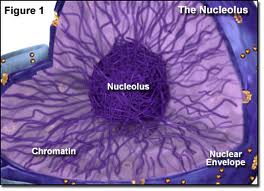 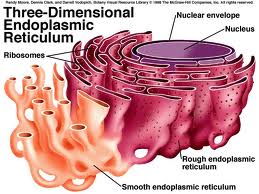 